Положениео  текущем контроле успеваемости и  промежуточной  аттестации обучающихся МОУ «СОШ №2» г.о.Стрежевой1.Общее положение1.1.Настоящее «Положение от текущем контроле успеваемости и промежуточной аттестации обучающихся» (далее Положение) является локальным нормативным актом муниципального  общеобразовательного учреждения «Средней  школы №2 г.о.Стрежевой  (далее Учреждения), регулирующим порядок, периодичность, систему оценок и формы проведения текущего контроля успеваемости и промежуточной аттестации обучающихся. Данное положение регулирует правила проведения промежуточной аттестации обучающихся, применение единых требований к оценке обучающихся по различным предметам.1.2. Настоящее Положение разработано в соответствии с Законом РФ «Об образовании в Российской Федерации» №273-ФЗ от 29.12.2012.г. (статья 58), «Порядком организации и осуществления образовательной деятельности по основным общеобразовательным программам – образовательным программам начального общего, основного общего и среднего общего образования», утвержденным приказом Министерства образования и науки Российской Федерации от 30 августа 2013 г. №1015 (п.20), Уставом Учреждения и регламентирует содержание и порядок текущего контроля успеваемости и промежуточной аттестации учащихся школы.  Положение принимается педагогическим советом Учреждения, имеющим право вносить в него свои изменения и дополнения. Положение утверждается приказом  руководителем Учреждения. 1.3.Промежуточная аттестация – это любой вид аттестации обучающихся во всех классах.  Освоение образовательной программы, в том числе отдельной части или всего объема учебного предмета, курса, дисциплины (модуля) образовательной программы, сопровождается промежуточной аттестацией обучающихся, проводимой в формах, определенных учебным планом, и в порядке, установленном образовательной организацией.1.4. Целью аттестации являются:- обеспечение социальной защиты обучающихся, соблюдения прав и свобод в части регламентации учебной загруженности в соответствии с санитарными правилами и нормами, уважение их личности и человеческого достоинства;- установление фактического уровня теоретических знаний обучающихся по предметам учебного плана, их практических умений и навыков;-  соотнесение этого уровня с требованиями государственного образовательного стандарта; - контроль выполнения учебных программ и календарно - тематического графика изучения учебных предметов. 1.5. Промежуточной аттестацией в 1-8, 10 классах в Учреждении является годовая промежуточная аттестация – оценка качества усвоения обучающихся всего объѐма содержания учебного предмета за учебный год; 1.6. Текущий контроль успеваемости  - оценка качества усвоения содержания компонентов какой - либо части (темы) конкретного учебного предмета в процессе его изучения обучающимися по результатам проверки (проверок) в течение и итогам учебных четвертей. 1.7. Формами контроля качества усвоения содержания учебных программ обучающихся, являются: Формы письменной проверки:  - письменная проверка – это письменный ответ обучающегося на один или систему вопросов (заданий). К письменным ответам относятся: домашние, проверочные, лабораторные, практические, контрольные, творческие работы; письменные отчѐты  о наблюдениях; письменные ответы на вопросы теста; сочинения, изложения, диктанты, рефераты и другое. Формы устной проверки: устная проверка – это устный ответ обучающегося на один или систему вопросов в форме рассказа, беседы, собеседования, зачет и другое. Комбинированная проверка предполагает сочетание письменных и устных форм проверок. При проведении контроля качества освоения содержания учебных программ обучающихся могут использоваться информационно – коммуникационные технологии. 1.8. В соответствии с Уставом Учреждения при промежуточной аттестации обучающихся применяются следующие формы оценивания: пятибалльная система оценивания в виде отметки (в баллах), «зачѐт», «незачѐт». Критерии оценивания по каждому предмету разрабатываются методическим объединением по данному предмету и утверждаются педагогическим советом Учреждения. 2. Содержание, формы и порядок проведения текущего контроля успеваемости обучающихся. 2.1. Текущий контроль успеваемости обучающихся проводится в течение учебного периода (четверти, полугодия) с целью систематического контроля уровня освоения обучающимися тем, разделов, глав учебных программ за оцениваемый период, прочности формируемых предметных знаний и умений, степени развития деятельностно-коммуникативных умений, ценностных ориентаций. 2.2. Порядок, формы, периодичность, количество обязательных мероприятий при проведении текущего контроля успеваемости обучающихся определяются учителем, преподающим этот предмет, и отражаются в календарно-тематических планах, рабочих вариантах программ учителя. Формы текущего контроля успеваемости - оценка устного ответа обучающегося, его самостоятельной, практической или лабораторной работы, тематического зачета, контрольной работы и др. Руководители методических объединений, заместители руководителя Учреждения по УВР контролируют ход текущего контроля успеваемости обучающихся, при необходимости оказывают методическую помощь учителю в его проведении. 2.3. График проведения обязательных форм текущего контроля успеваемости обучающихся (письменных контрольных работ), представляется учителем заместителю руководителя Учреждения по УВР на каждую четверть (полугодие), утверждается заместителем руководителя по УВР Учреждения и является открытым для всех педагогических работников, обучающихся, их родителей (законных представителей).  2.4. Текущий контроль успеваемости обучающихся 1 класса в течение учебного года осуществляется качественно, без фиксации достижений обучающихся в классном журнале в виде отметок по пятибалльной системе. Допускается словесная объяснительная оценка. 2.5. По курсу ОРКСЭ  вводится безотметочное обучение. Применяется зачѐтная система («зачѐт», «незачѐт»). Объектом оценивания по данному курсу становится нравственная и культурологическая компетентность ученика, рассматриваемые как универсальная способность человека понимать значение нравственных норм, правил морали, веры и религии в жизни человека, семьи, общества, воспитание потребности к духовному развитию, которая проводится в виде проведения  систематизированных упражнений и тестовых заданий разных типов. 2.6. При изучении элективных  и факультативных курсов, предметов по выбору обучающихся на изучение которых отводится 34 и менее часов в год, применяется зачѐтная  («зачѐт», «незачѐт») система оценивания как оценка усвоения учебного материала.  2.7. Успеваемость всех обучающихся 2-11 классов Учреждения подлежит текущему контролю в виде отметок по пятибалльной системе, кроме курсов, перечисленных п.2.5. и п.2.6. 2.8. Оценка устного ответа обучающегося при текущем контроле успеваемости выставляется в классный и электронный журналы в виде отметки по 5-балльной системе в конце урока. 2.9. Успеваемость обучающихся, занимающихся по индивидуальному учебному плану, подлежит текущему контролю по предметам, включенным в этот план. 2.10. Обучающиеся, пропустившие по не зависящим от них обстоятельствам 2/3 учебного времени, не аттестуются по итогам четверти (полугодия). Вопрос об аттестации этих обучающихся решается в индивидуальном порядке. 2.11. От текущего контроля успеваемости освобождаются обучающиеся, получающие образование в форме  семейного образования. 2.12. Отметка обучающегося за четверть, полугодие выставляется на основе результатов текущего контроля успеваемости, с учетом результатов письменных контрольных работ. 2.13.  Отметка за четверть выставляется при наличии 3-х и более текущих отметок за соответствующий период. Полугодовые отметки выставляются при наличии 5-ти и более  текущих отметок за соответствующий период. 2.14. При пропуске обучающимся по уважительной причине более половины учебного времени, отводимого на изучение предмета, при отсутствии минимального количества отметок для аттестации за четверть (полугодие), обучающийся не аттестуется. В классный журнал в соответствующей графе отметка не выставляется. 2.15. Обучающийся по данному предмету, имеет право сдать пропущенный материал учителю в каникулярное время и пройти полугодовую (четвертную) аттестацию. В этом случае обучающиеся или их родители (законные представители) в письменной форме информируют администрацию школы о  желании пройти полугодовую (аттестацию за четверть) аттестацию  не позднее, чем за неделю до начала каникул. Заместитель директора по УВР составляет график зачѐтных мероприятий в каникулярное время. Результаты зачѐтов по предмету (предметам) выставляются в классный журнал, и проводится аттестация данных обучающихся. 2.16. Классные руководители доводят до сведения родителей (законных представителей)  сведения о результатах аттестации за четверть (полугодие), путѐм выставления отметок в дневники обучающихся, в том, числе и электронный дневник. В случае неудовлетворительных результатов за четверть (полугодие) – в письменной форме под роспись родителей (законных) представителей  обучающихся с указанием даты ознакомления. Письменное сообщение хранится в личном деле обучающегося. 3. Содержание, формы и порядок проведения годовой промежуточной аттестации. 3.1. Годовую промежуточную аттестацию проходят все обучающиеся 2-8, 10 классов. Промежуточная аттестация обучающихся за год может проводиться письменно, устно, в других формах по всем предметам инвариантной части учебного плана. 3.2. Годовая промежуточная аттестация обучающихся 1-го класса проводится на основе  итоговой комплексной работы и контрольных диагностических работ.  3.3. Формами проведения годовой промежуточной аттестации во 2-8, 10 классах являются переводные экзамены (устные и письменные), письменные контрольные работы, тестирование, проверка техники чтения, защита реферата, проекта, творческих работ, зачет, собеседование и другие. 3.4.Ежегодно в начале учебного года (до 01 ноября) решением педагогического совета устанавливаются форма, порядок проведения, периодичность и система оценок при промежуточной аттестации обучающихся за год. Данное решение утверждается приказом руководителя Учреждения и в 3-х дневный срок доводится до сведения всех участников образовательного процесса: учителей, обучающихся и их родителей (законных представителей). 3.5. Контрольно-измерительные материалы для проведения всех форм годовой  аттестации обучающихся разрабатываются учителем в соответствии с государственным стандартом общего образования, согласовываются с методическим объединением учителей по предмету, утверждаются приказом директора (до 01 мая) и хранятся в сейфе в конвертах.  3.6. Промежуточную аттестацию в щадящей форме на основании справок из медицинских учреждений проходят дети-инвалиды, а также обучающиеся индивидуально на дому. 3.7. На основании решения педагогического совета могут быть освобождены от годовой аттестации обучающиеся: -  выезжающие на учебно-тренировочные сборы кандидатов в сборные команды на олимпиады школьников, на российские или международные спортивные соревнования, конкурсы, смотры, олимпиады и тренировочные сборы; - по состоянию здоровья: заболевшие в период годовой промежуточной аттестации, могут быть освобождены на основании справки из медицинского учреждения; -  в связи с пребыванием в оздоровительных образовательных учреждениях санаторного типа для детей, нуждающихся в длительном лечении; -  в связи с нахождением в лечебно-профилактических учреждениях более 4-х месяцев. 3.8. В соответствии   с   решением   педагогического   совета   обучающимся с ОВЗ письменные контрольные работы могут быть заменены на устные формы. 3.9. Расписание проведения годовой промежуточной аттестации доводится до сведения педагогов, обучающихся и их родителей (законных представителей) не позднее чем за две недели до начала аттестации. К годовой промежуточной аттестации допускаются все учащиеся, освоившие программу не ниже уровня обязательных требований. 3.10. Итоги годовой промежуточной аттестации обучающихся отражаются отдельной графой в классных журналах в разделах тех учебных предметов, по которым она проводилась. 3.11. При проведении годовой промежуточной аттестации по учебному предмету вводится понятие «итоговая» отметка, которая определяется годовой и экзаменационной отметками. 3.12. При проведении годовой промежуточной аттестации итоговая отметка по учебному предмету выставляется учителем на основе среднего арифметического между годовой отметкой и отметкой, полученной обучающимся по результатам промежуточной аттестации за год, в соответствии с правилами математического округления. 3.13. Итоговые отметки по учебным предметам (с учетом результатов годовой  промежуточной аттестации) за текущий учебный год должны быть выставлены до 31 мая во 2-8, 10 классах. 3.14. Классные руководители доводят до сведения родителей (законных представителей)  сведения о результатах годовой промежуточной аттестации, путѐм выставления отметок в дневники обучающихся, в том, числе и электронный дневник. В случае неудовлетворительных результатов аттестации – в письменной форме под роспись родителей (законных) представителей  обучающихся с указанием даты ознакомления. Письменное сообщение хранится в личном деле обучающегося. 3.15. Итоговые отметки по всем предметам учебного плана выставляются в личное дело обучающегося и являются в соответствии с решением педагогического совета основанием для перевода обучающегося в следующий класс, для допуска к государственной (итоговой) аттестации. 3.16. Письменные работы обучающихся по результатам годовой промежуточной аттестации хранятся в делах школы в течение следующего учебного года. 3.17. Заявления обучающихся и их родителей, не согласных с результатами годовой промежуточной аттестации или итоговой отметкой по учебному предмету, рассматриваются в установленном порядке конфликтной комиссией. 3.18. Обучающиеся, получающие образование в форме семейного образования проходят экстерном годовую промежуточную аттестацию в порядке и формах, определенных нормативными документами Министерства образования и науки Российской Федерации. 3.19. Списки учителей, осуществляющих промежуточную аттестацию обучающихся в переводных классах, даты контроля, консультации утверждаются директором школы до 05 мая текущего года (по представлению заместителей директора по учебной работе).  3.20. Сроки проведения промежуточной аттестации обучающихся  в переводных классах  устанавливаются согласно годовому календарному графику.  3.21. При составлении расписания промежуточной аттестации в переводных классах необходимо соблюдать следующие требования: в день проводится только один вид контроля  (аттестация); между двумя контрольными работами  должен быть перерыв не менее одного дня  (исключая выходные дни). 3.22. В аттестационную комиссию для проведения повторной промежуточной аттестации обучающихся  в переводных классах  включаются  два  педагогических работника: экзаменующий учитель и ассистент. 3.23. При проведении промежуточной аттестации обучающихся в переводных классах возможно присутствие представителя  управляющего совета Учреждения. 3.24. Итоги годовой промежуточной аттестации обсуждаются на заседаниях методических объединений учителей и педагогического совета. 4. Порядок перевода обучающихся в следующий класс. 4.1.Обучающиеся, освоившие в полном объѐме учебные программы образовательной программы соответствующего уровня и успешно прошедшие промежуточную аттестацию переводятся в следующий класс. 4.2.Неудовлетворительные результаты промежуточной аттестации по одному или нескольким учебным предметам, курсам, дисциплинам (модулям) образовательной программы или не прохождение промежуточной аттестации при отсутствии уважительных причин признаются академической задолженностью. Обучающиеся на ступенях начального общего, основного общего и среднего (полного) общего образования, имеющие по итогам учебного года академическую задолженность по одному или нескольким предметам, переводятся в следующий класс условно. 4.3. Обучающиеся, имеющие академическую задолженность, вправе пройти промежуточную аттестацию по соответствующим учебному предмету, курсу, дисциплине (модулю) не более двух раз в сроки, определяемые организацией, осуществляющей образовательную деятельность, в пределах одного года с момента образования академической задолженности. В указанный период не включаются время болезни обучающегося. 4.4. Для проведения промежуточной аттестации во второй раз образовательной организацией создается комиссия. Не допускается взимание платы с обучающихся за прохождение промежуточной аттестации. 4.5. Обучающиеся, не прошедшие промежуточной аттестации по уважительным причинам или имеющие академическую задолженность, переводятся в следующий класс условно (см. пункт 4.2. данного Положения). 4.6. Обучающиеся в образовательной организации по образовательным программам начального общего, основного общего и среднего общего образования, не ликвидировавшие в установленные сроки академической задолженности с момента ее образования, по усмотрению их родителей (законных представителей) оставляются на повторное обучение, переводятся на обучение по адаптированным образовательным программам в соответствии с рекомендациями психолого-медико-педагогической комиссии либо на обучение по индивидуальному учебному плану. 4.7.  Перевод обучающегося в следующий класс осуществляется по решению педагогического совета. 4.8.  Обучающиеся, не освоившие образовательную программу предыдущего уровня, не допускаются к обучению на следующем уровне общего образования.  5. Права и обязанности участников процесса  промежуточной аттестации. 5.1. Участниками процесса аттестации считаются: обучающийся и учитель, преподающий предмет в классе, руководители школы. Права обучающегося представляют его родители (законные представители). 5.2.Учитель, осуществляющий текущий контроль успеваемости и промежуточную  аттестацию обучающихся, имеет право: -  разрабатывать материалы для всех форм текущего контроля успеваемости и промежуточной аттестации обучающихся за текущий учебный год; - проводить процедуру аттестации и оценивать качество усвоения обучающимися содержания учебных программ, соответствие уровня подготовки школьников требованиям государственного образовательного стандарта; -  давать педагогические рекомендации обучающимся и их родителям (законным представителям) по методике освоения минимальных требований к уровню подготовки по предмету. 5.3.Учитель в ходе аттестации не имеет права: -  использовать содержание предмета, не предусмотренное учебными программами при разработке материалов для всех форм текущего контроля успеваемости и промежуточной аттестации обучающихся за текущий учебный год; - использовать методы и формы, не апробированные или не обоснованные в научном и практическом плане, без разрешения директора; -  оказывать давление на обучающихся, проявлять к ним недоброжелательное, некорректное отношение. 5.4.Классный руководитель обязан проинформировать родителей (законных представителей) через дневники (в том числе и электронные) обучающихся класса, родительские собрания, индивидуальные собеседования о результатах текущего контроля успеваемости и промежуточной аттестации за год их ребенка. В случае неудовлетворительной аттестации обучающегося по итогам учебного года письменно уведомить его родителей (законных представителей) о решении педагогического совета, а также о сроках и формах ликвидации задолженности. Уведомление с подписью родителей (законных представителей) передается директору. 5.5. Обучающийся имеет право: - проходить все формы промежуточной аттестации за текущий учебный год в порядке, установленном школой; -  в случае болезни на изменение формы промежуточной аттестации за год, ее отсрочку. 5.6.  Обучающийся обязан выполнять требования, определенные настоящим Положением. 5.7.  Родители (законные представители) ребенка имеют право: - знакомиться с формами и результатами текущего контроля успеваемости и промежуточной аттестации обучающегося, нормативными документами, определяющими их порядок, критериями оценивания;  -  обжаловать результаты промежуточной аттестации их ребенка в случае нарушения школой процедуры аттестации. 5.8.  Родители (законные представители) обязаны: - соблюдать требования всех нормативных документов, определяющих порядок проведения текущего контроля успеваемости и промежуточной аттестации обучающегося; -  вести контроль текущей успеваемости своего ребенка, результатов его промежуточной аттестации; -  оказать содействие своему ребенку по ликвидации академической задолженности по одному предмету в течение учебного года в случае перевода ребенка в следующий класс условно. 5.9.  Школа определяет нормативную базу проведения текущего контроля успеваемости и промежуточной аттестации обучающегося, их порядок, периодичность, формы, методы в рамках своей компетенции. 5.10.  Заявления обучающихся и их родителей, не согласных с результатами промежуточной аттестации или с итоговой отметкой по учебному предмету, рассматриваются в установленном порядке конфликтной комиссией образовательного учреждения. Для пересмотра, на основании письменного заявления родителей, приказом по школе создается комиссия из трех человек, которая в форме экзамена или собеседования в присутствии родителей учащегося определяет соответствие выставленной отметки по предмету фактическому уровню его знаний. Решение комиссии оформляется протоколом и является окончательным. 6. Оформление документации по итогам промежуточной аттестации учащихся. 6.1. Итоги промежуточной аттестации обучающихся отражаются отдельной графой в классных журналах в разделах тех предметов, по которым она проводилась. Итоги годовой промежуточной аттестации обучающихся отражаются в протоколах установленного образца.  Итоговые отметки по учебным предметам с учетом результатов промежуточной аттестации за текущий учебный год должны быть выставлены в период с 20 по 31 мая. 6.2. Родителям (законным представителям) обучающегося должно быть своевременно вручено письменное сообщение о неудовлетворительных отметках, полученных им в ходе промежуточной аттестации, и решение педагогического совета о повторном обучении в данном классе или условном переводе обучающегося в следующий класс после прохождения им повторной промежуточной аттестации. Копия этого сообщения с подписью родителей хранится в личном деле обучающегося. 6.3. Письменные работы и протоколы устных ответов обучающихся в ходе промежуточной аттестации хранятся в делах общеобразовательного учреждения в течение одного года. 7. Обязанности администрации в период подготовки, проведения и после завершения промежуточной аттестации обучающихся. 7.1. В период подготовки к промежуточной аттестации обучающихся администрация школы: -  организует обсуждение на заседании педагогического совета вопросов о порядке и формах проведения промежуточной аттестации обучающихся, системе отметок по ее результатам; - доводит до сведения всех участников образовательного процесса сроки и перечень предметов, по которым организуется промежуточная аттестация обучающихся, а также формы ее проведения; -  формирует состав аттестационных комиссий для проведения повторной промежуточной аттестации по учебным предметам (2 человека); - организует экспертизу аттестационного материала; - организует необходимую консультативную помощь обучающимся при их подготовке к промежуточной аттестации. 7.2. После завершения промежуточной аттестации администрация школы организует обсуждение ее итогов на заседаниях методических объединений и педагогического совета. Принято на педсовете«___»______20____ г.Протокол  № ______УтверждаюДиректор МОУСОШ № 2_________ О.В. Жигалина«____»_________20___ гприказ № 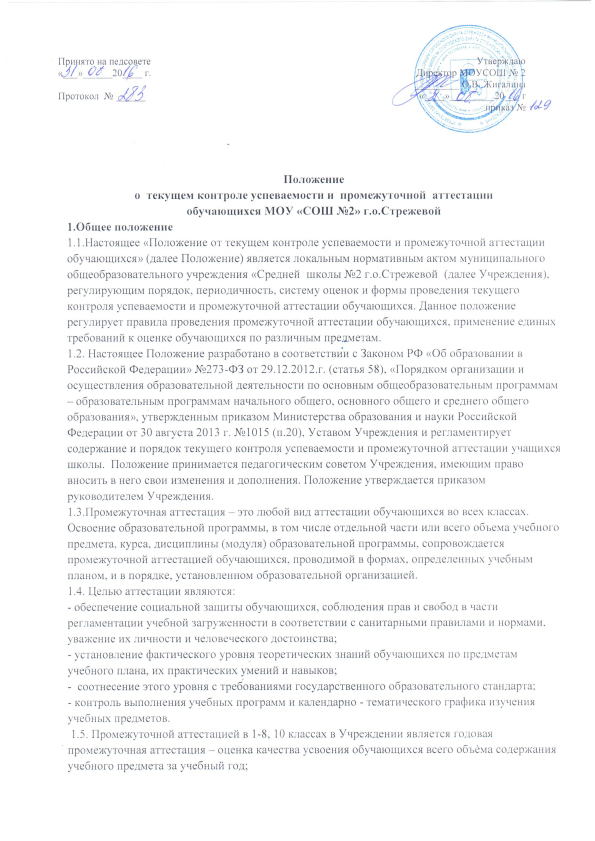 